Publicado en Madrid el 13/11/2018 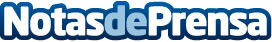 SunFields muestra los paneles solares más eficientes para autoconsumoMuchas son las opciones hoy en día a la hora de comprar paneles solares, tipos, tamaños y precios. Si se va en serio con un proyecto de autoconsumo, entonces lo mejor es siempre instalar paneles solares de calidad y de alta eficienciaDatos de contacto:SunFields EuropeNota de prensa publicada en: https://www.notasdeprensa.es/sunfields-muestra-los-paneles-solares-mas Categorias: Nacional Galicia Ecología Consumo Construcción y Materiales http://www.notasdeprensa.es